Załącznik nr 5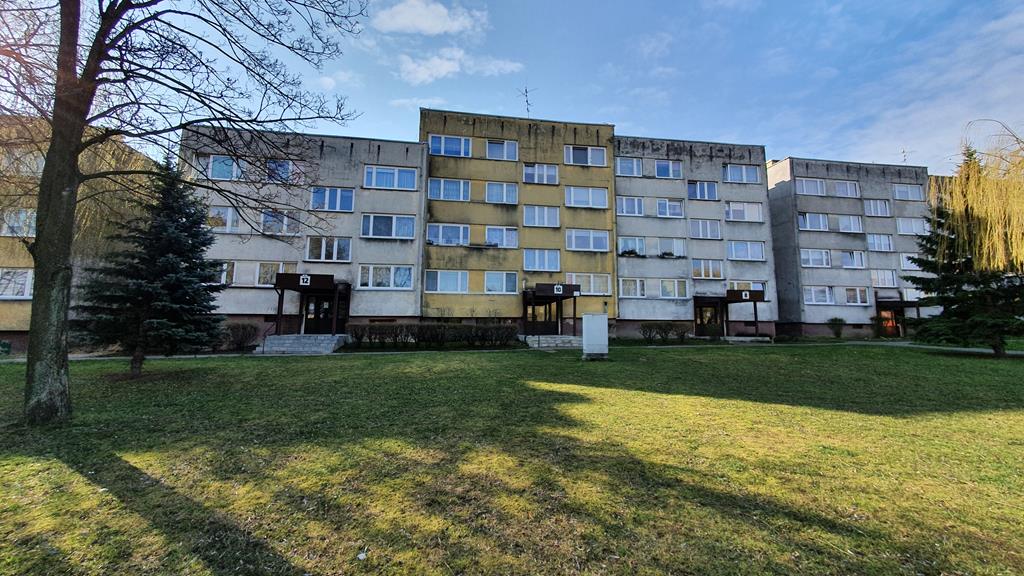 Budynek – elewacja frontowa (strona północna)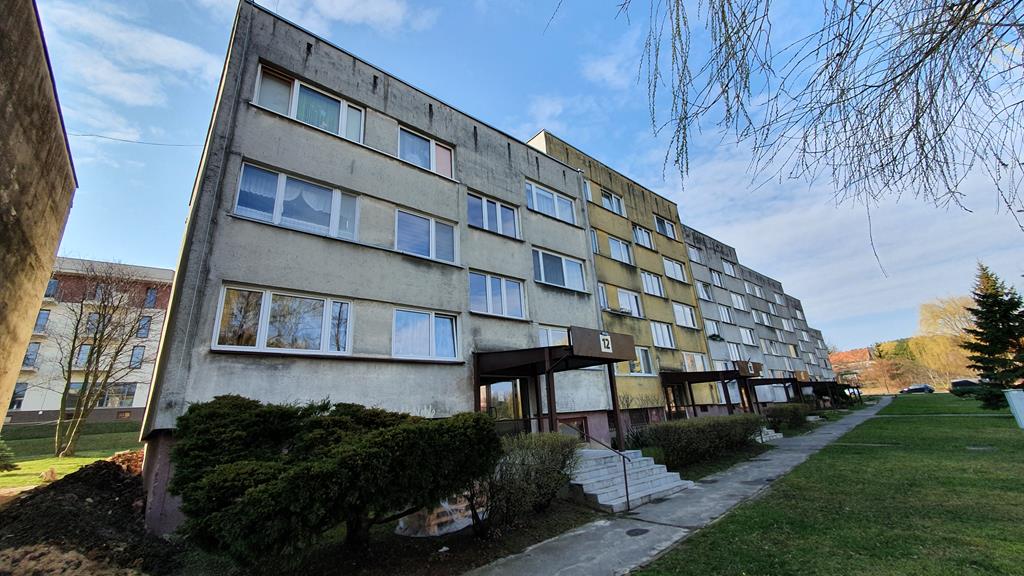 Budynek – elewacja frontowa, wejście do klatki schodowej nr 12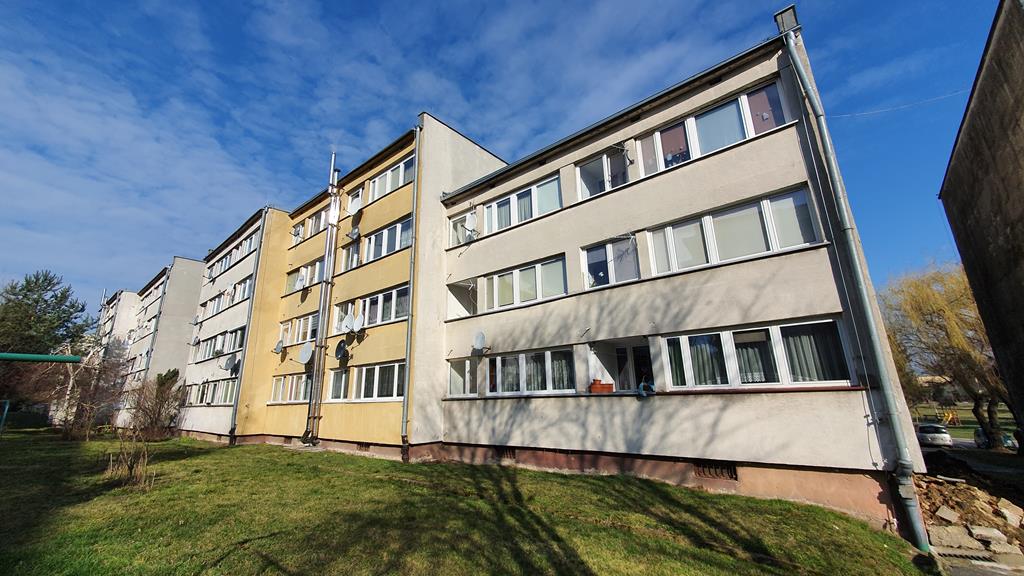 Budynek – elewacja tylna (strona południowa)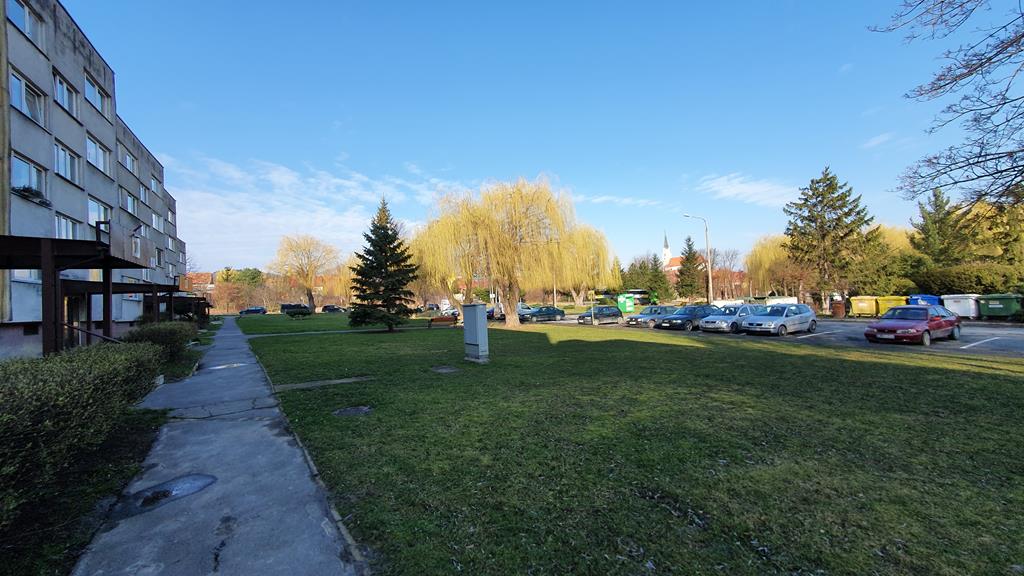 Otoczenie (strona zachodnia)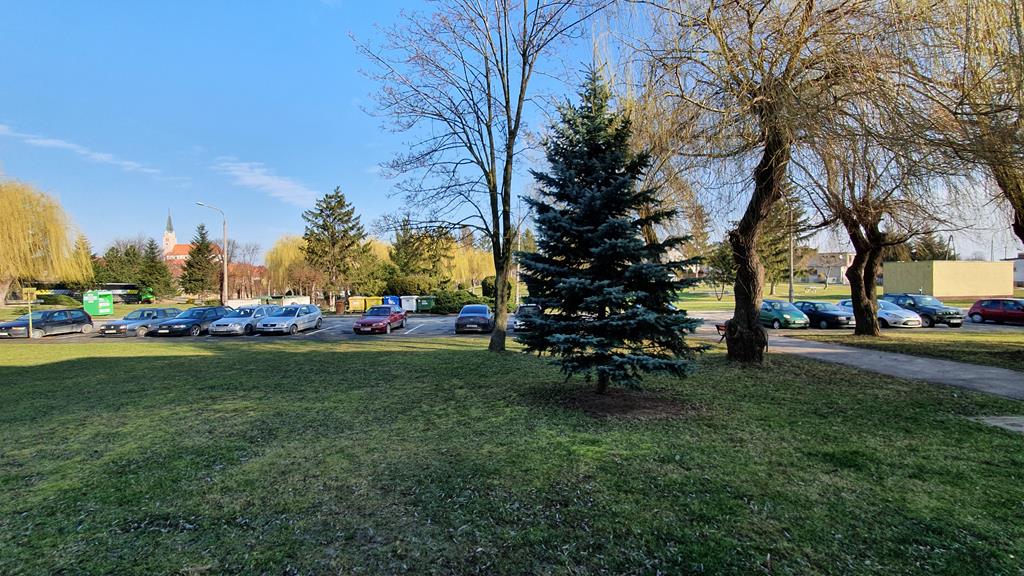 Otoczenie (strona północna)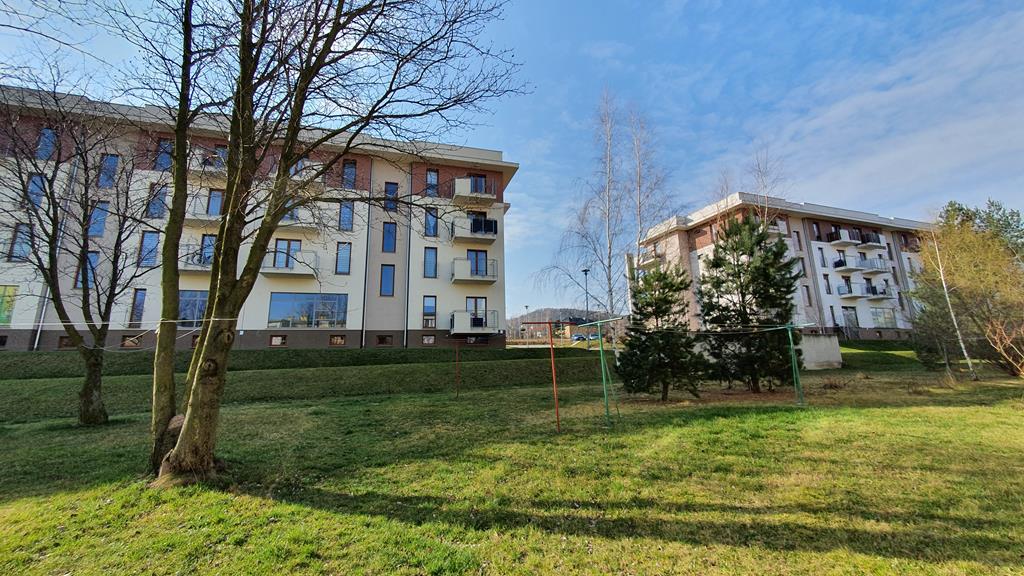 Otoczenie (strona południowa)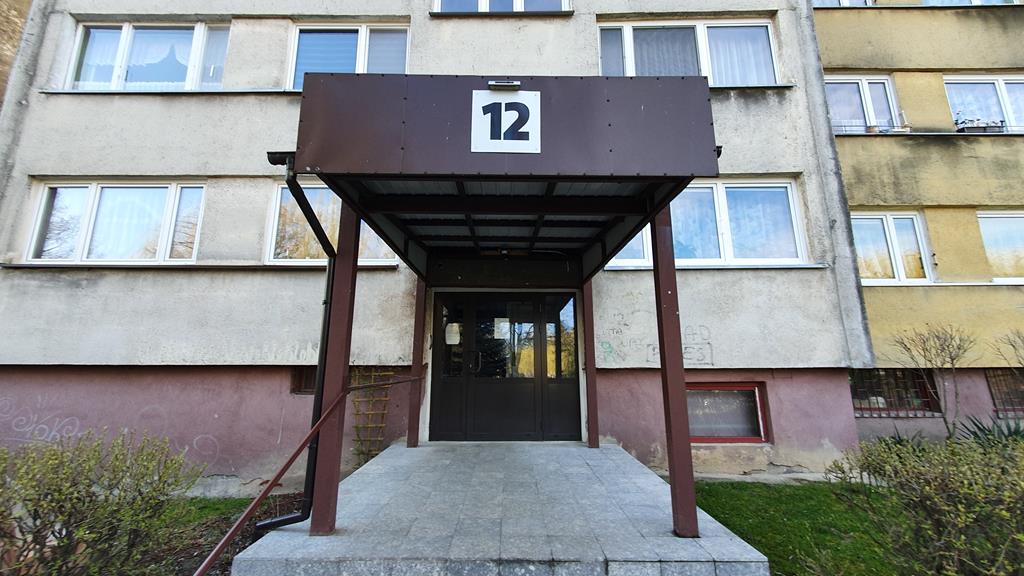 Wejście do klatki schodowej nr 12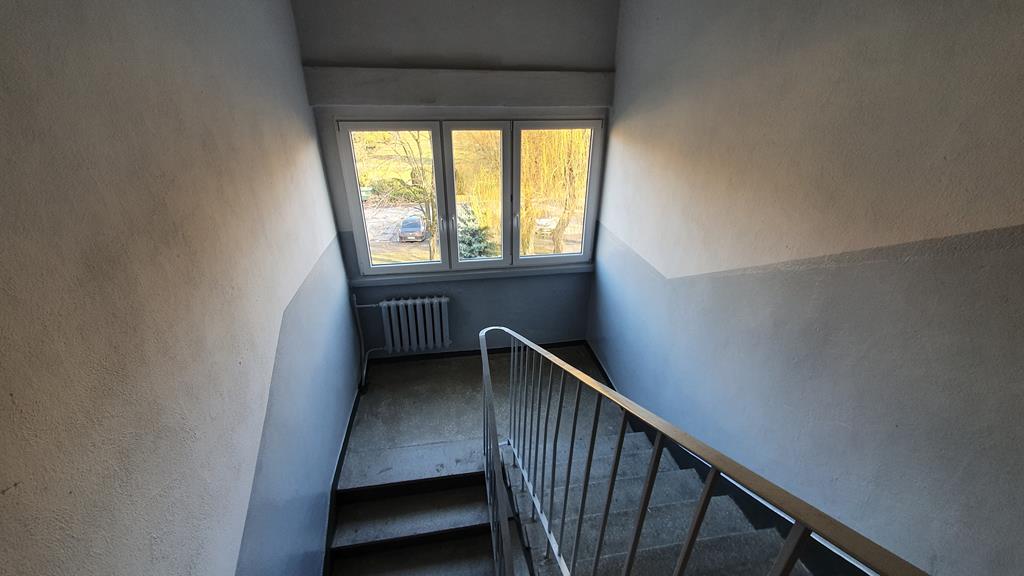 Klatka schodowa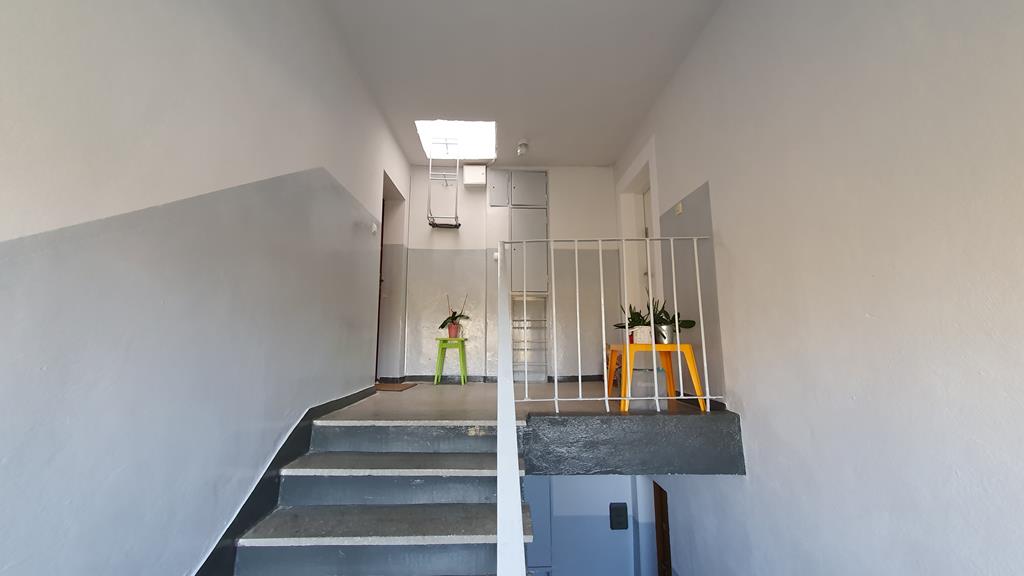 Klatka schodowa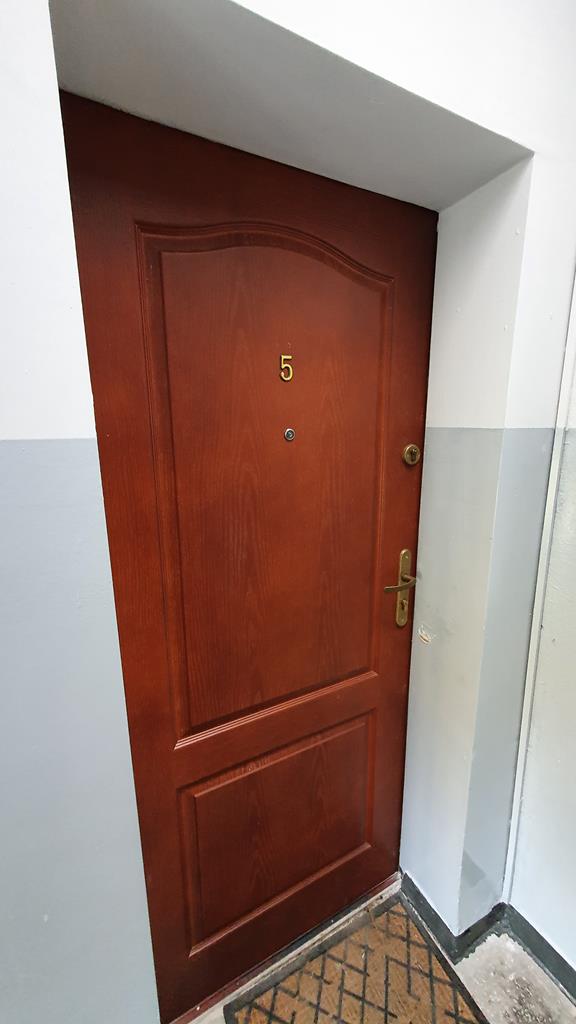 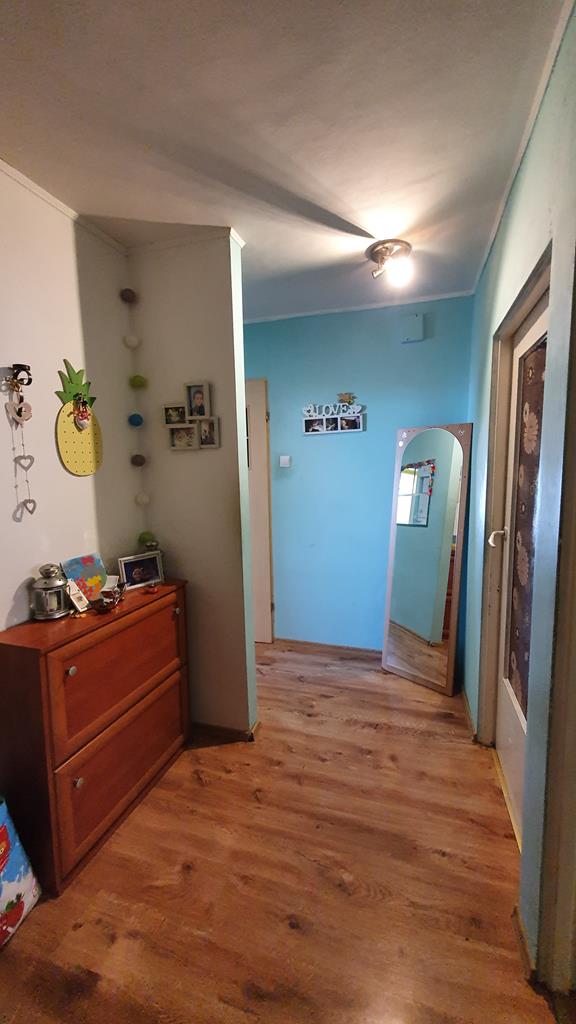 Wejście do lokalu              		                    Przedpokój 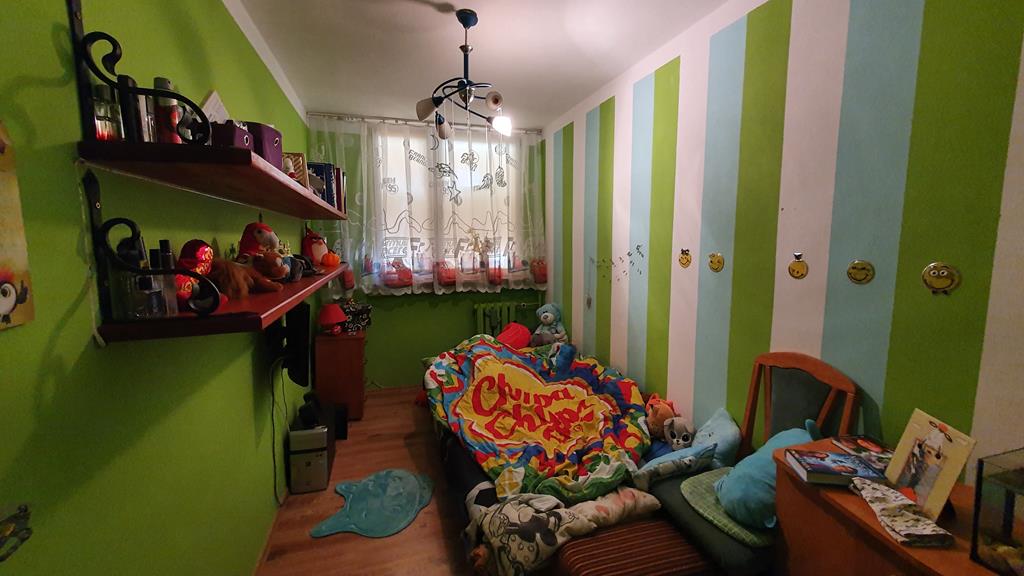 Pokój nr 1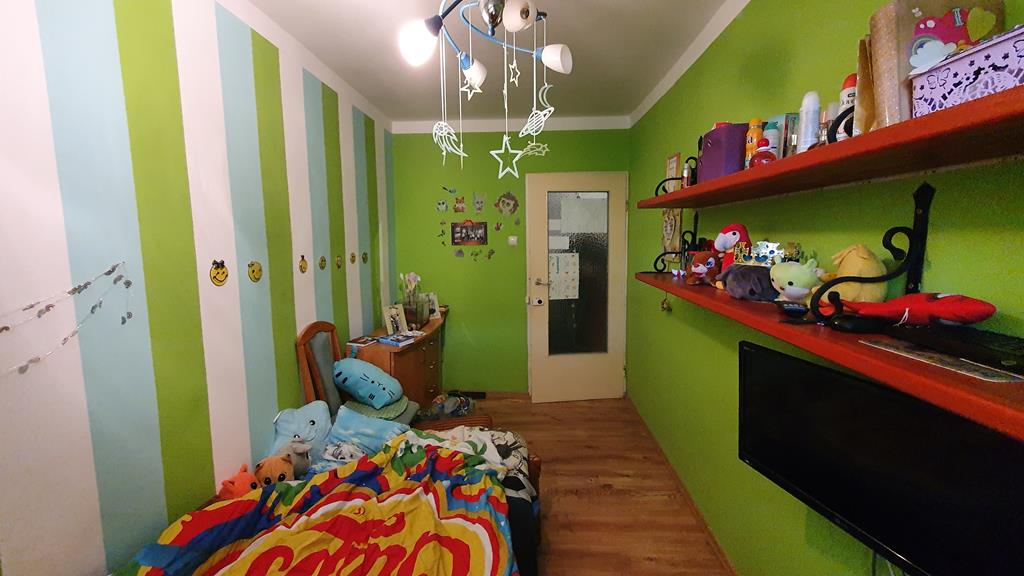 Pokój nr 1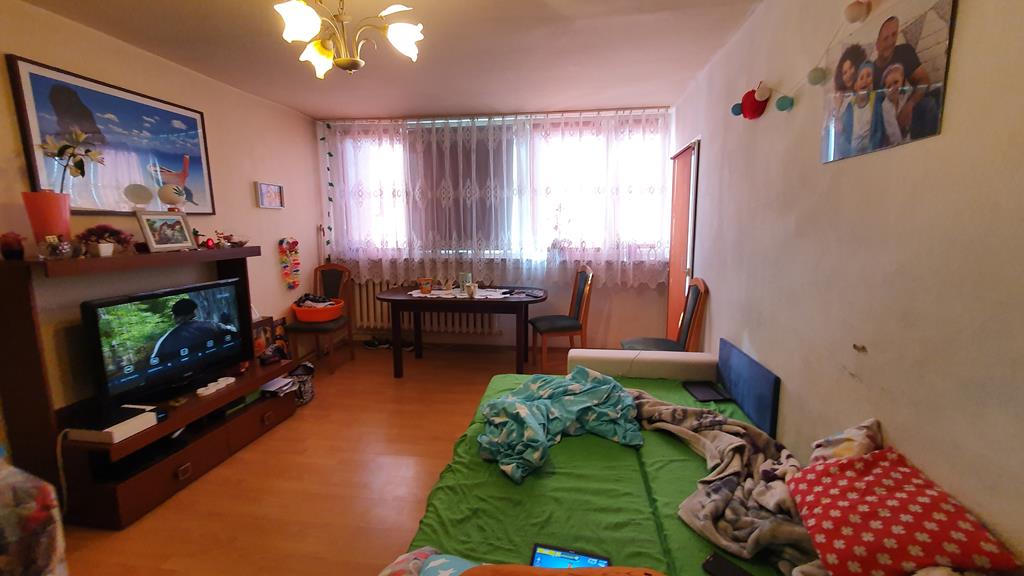 Pokój nr 2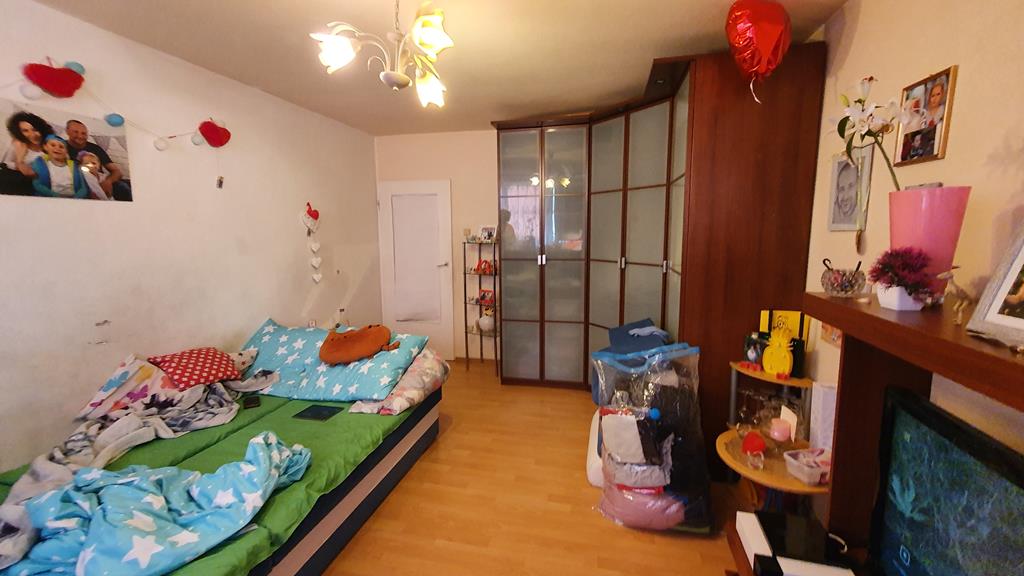 Pokój nr 2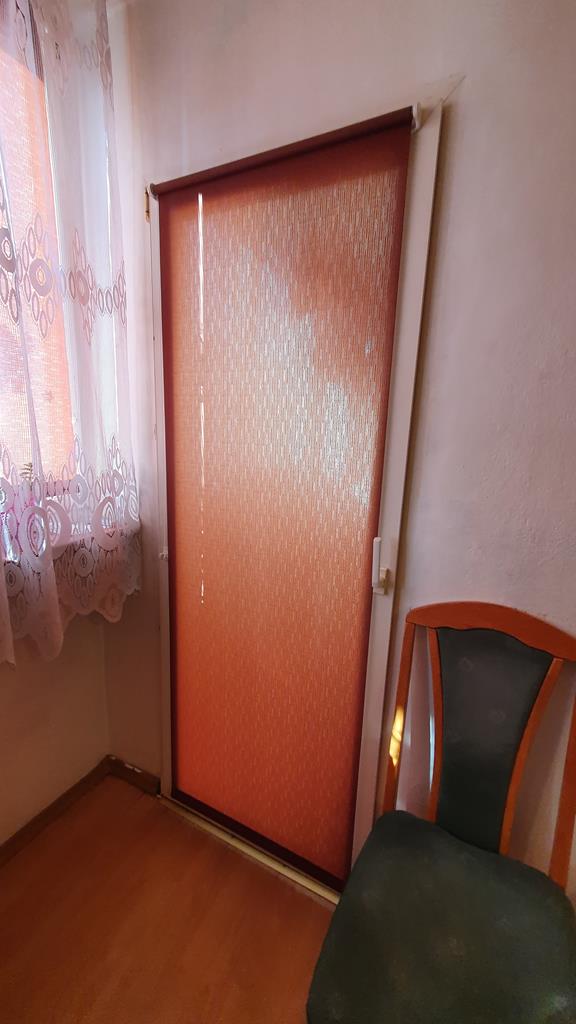 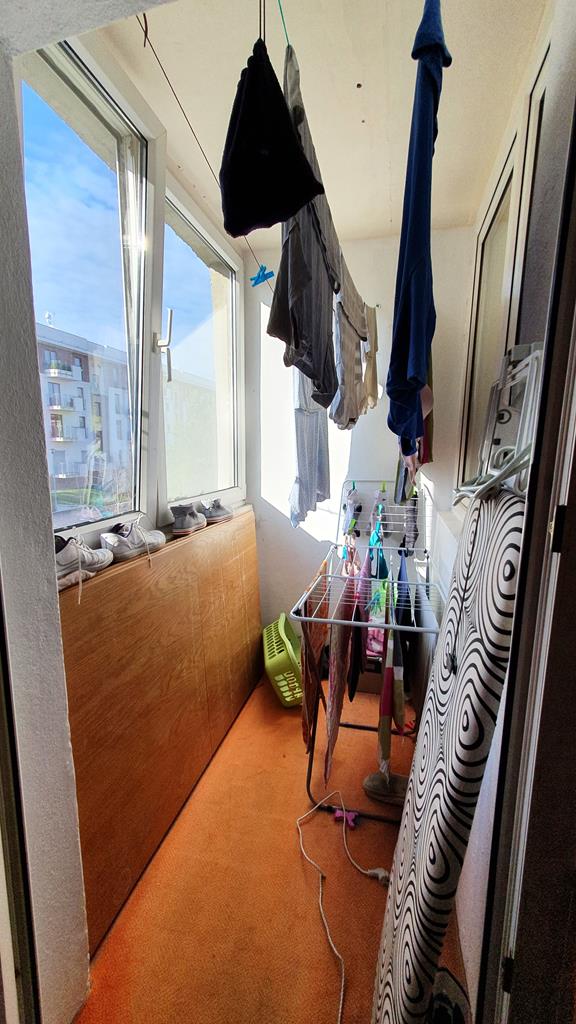     Wyjście do loggii  				         Loggia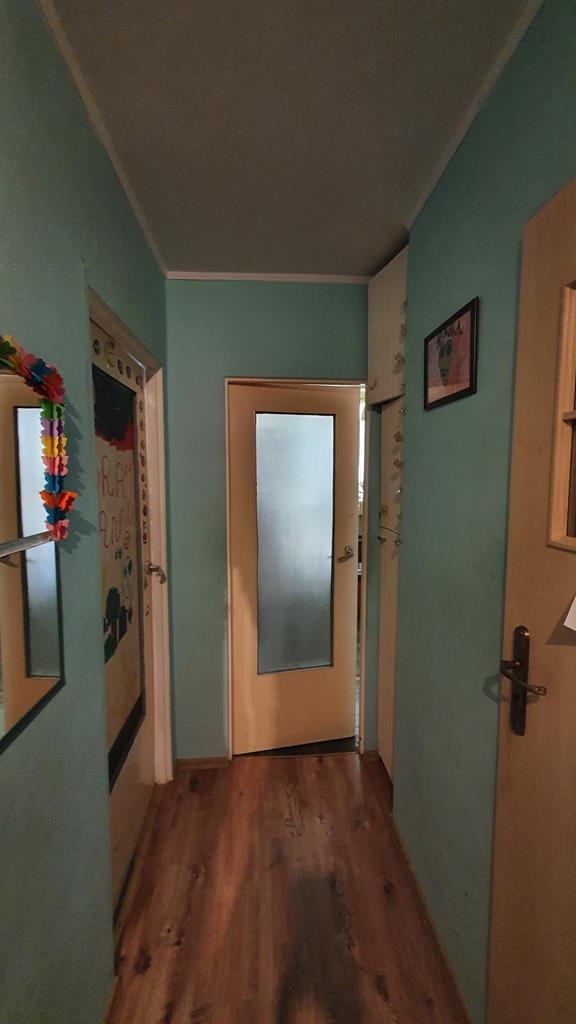 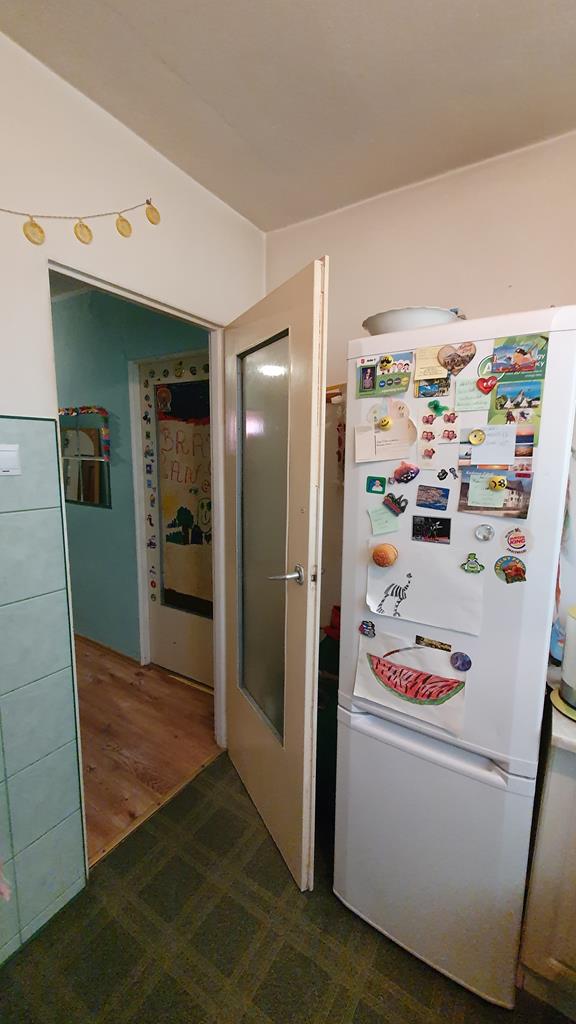                                        Przedpokój                                                 Kuchnia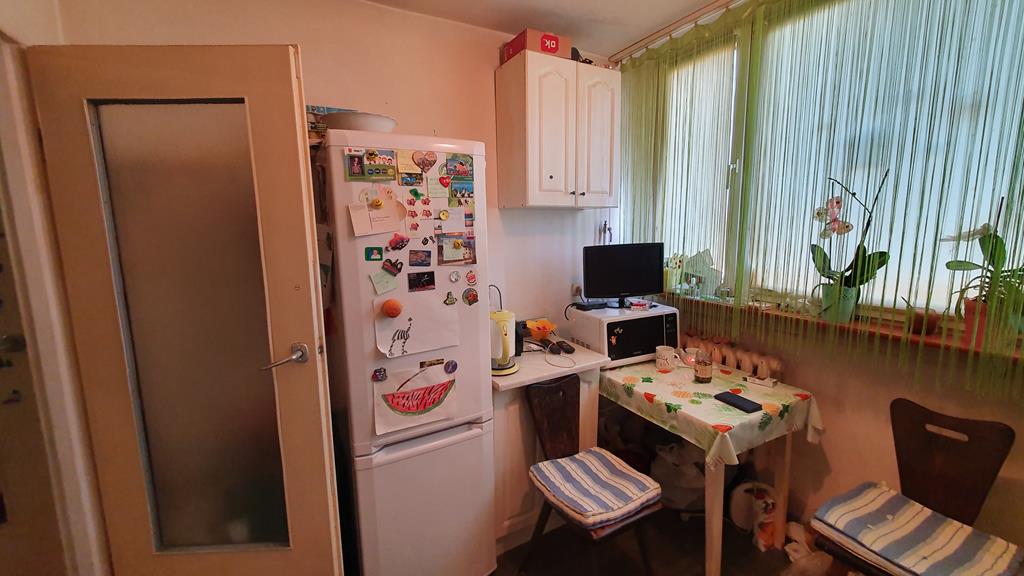 Kuchnia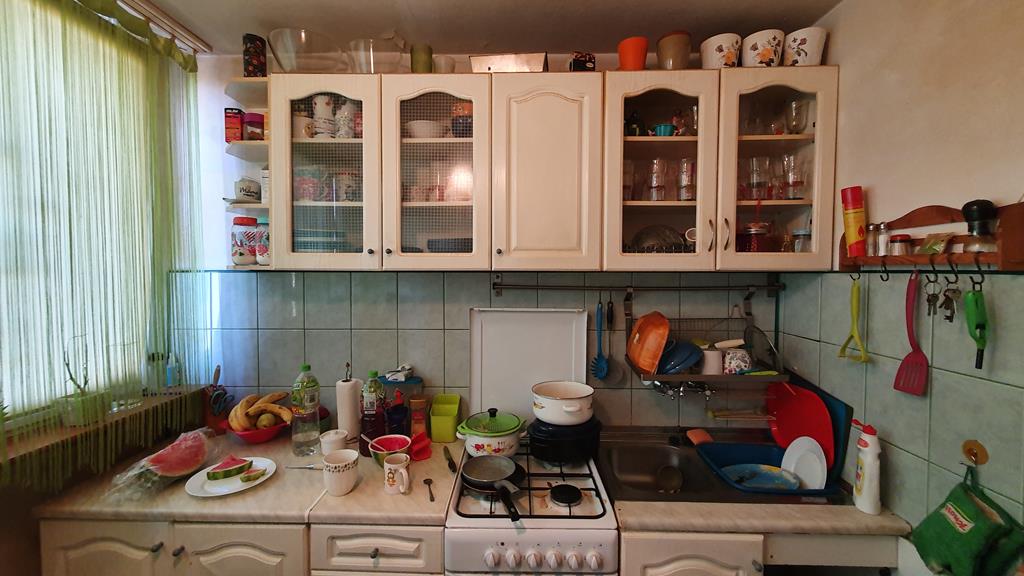 Kuchnia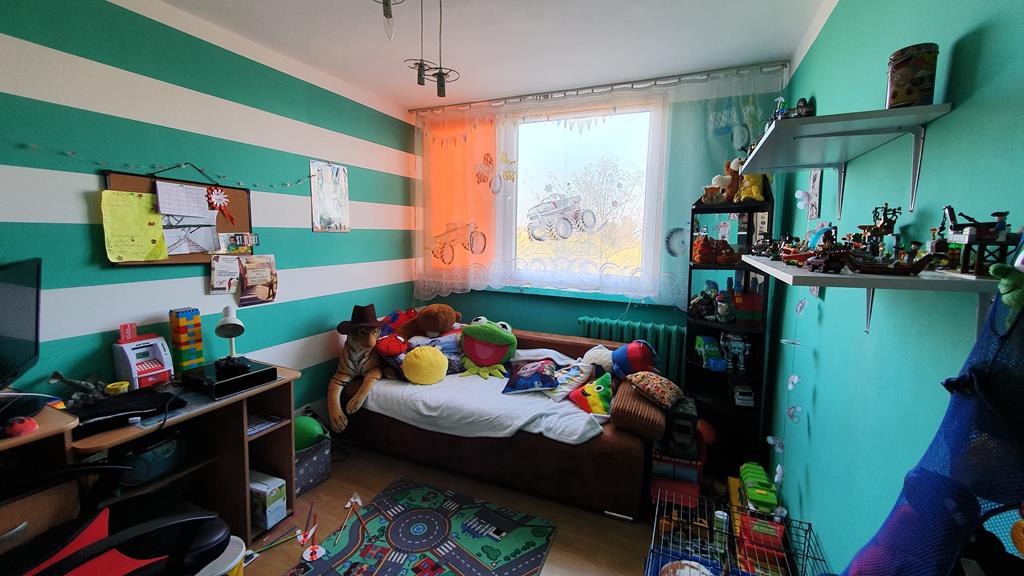 Pokój nr 3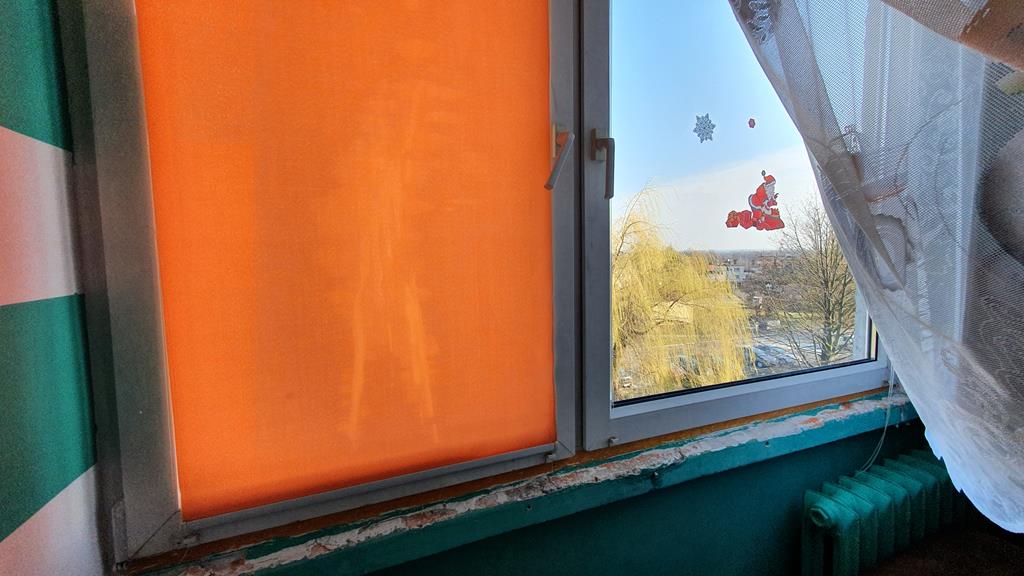 Uszkodzenia powstałe po demontażu parapetu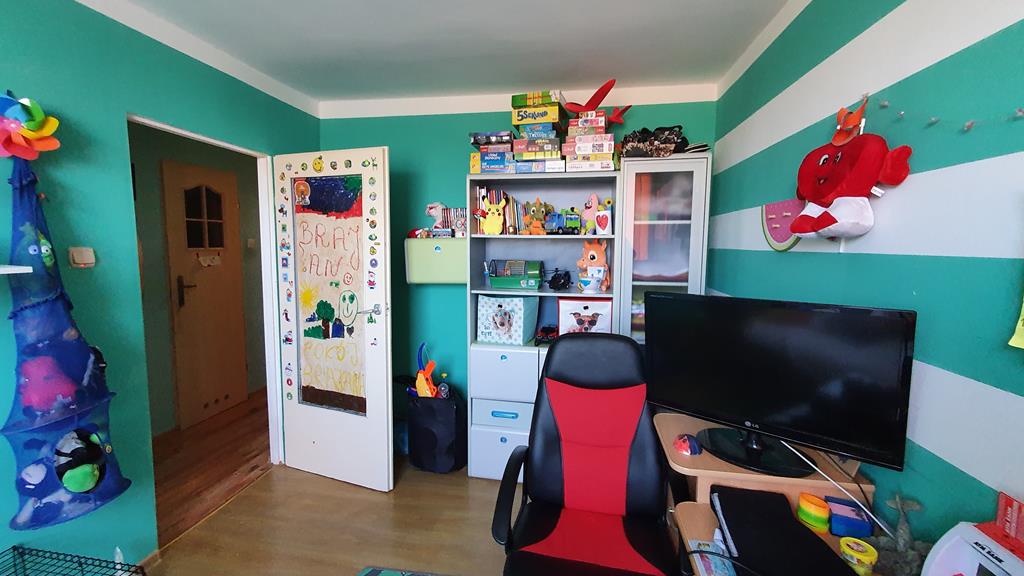 Pokój nr 3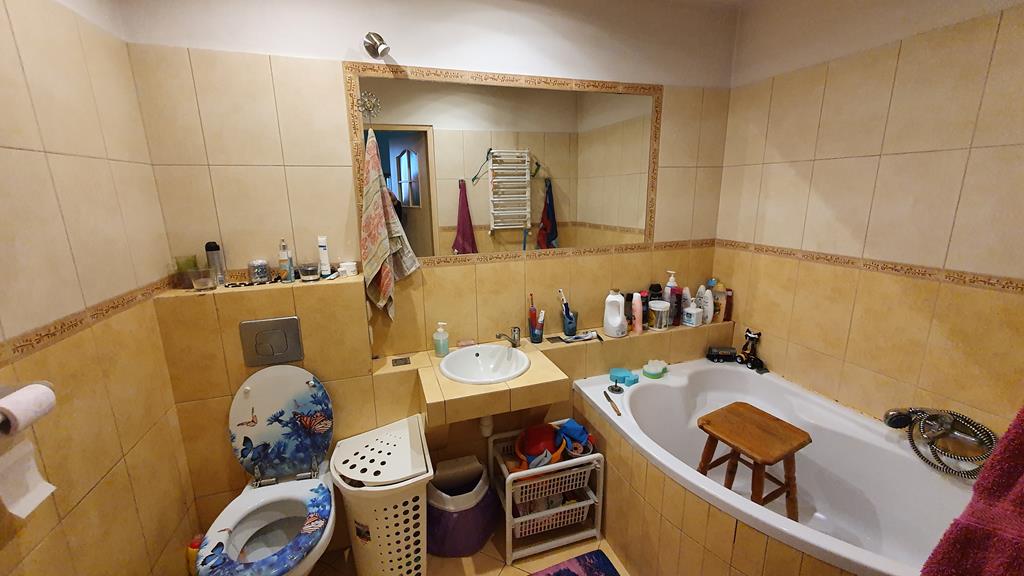 Łazienka z wc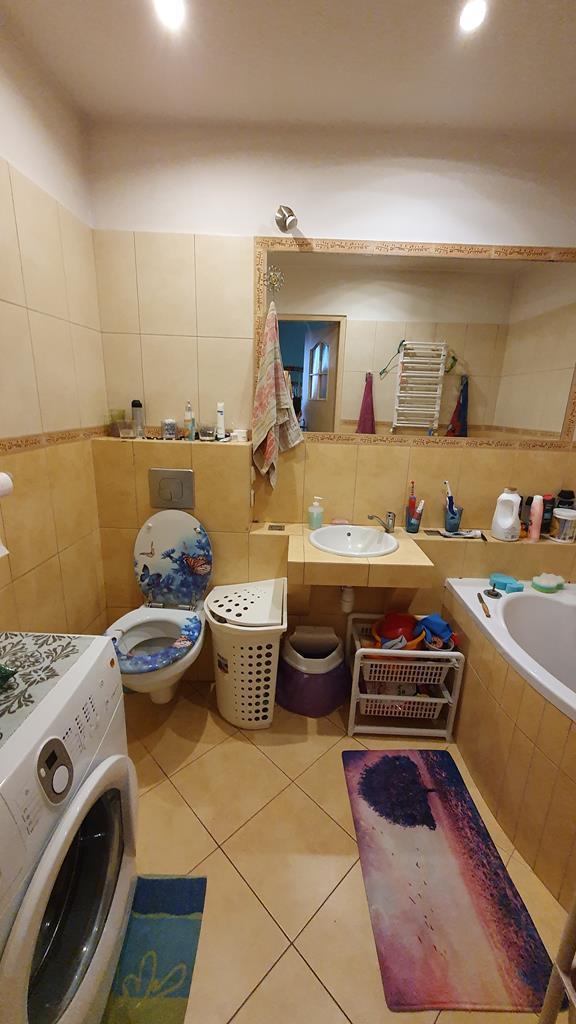 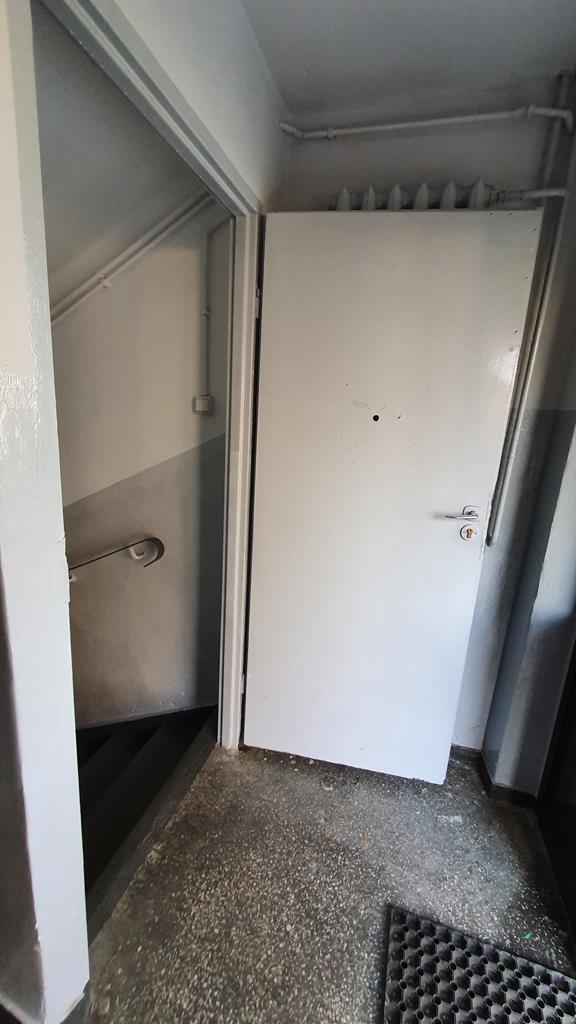                            Łazienka z wc                                                      Wejście do piwnicy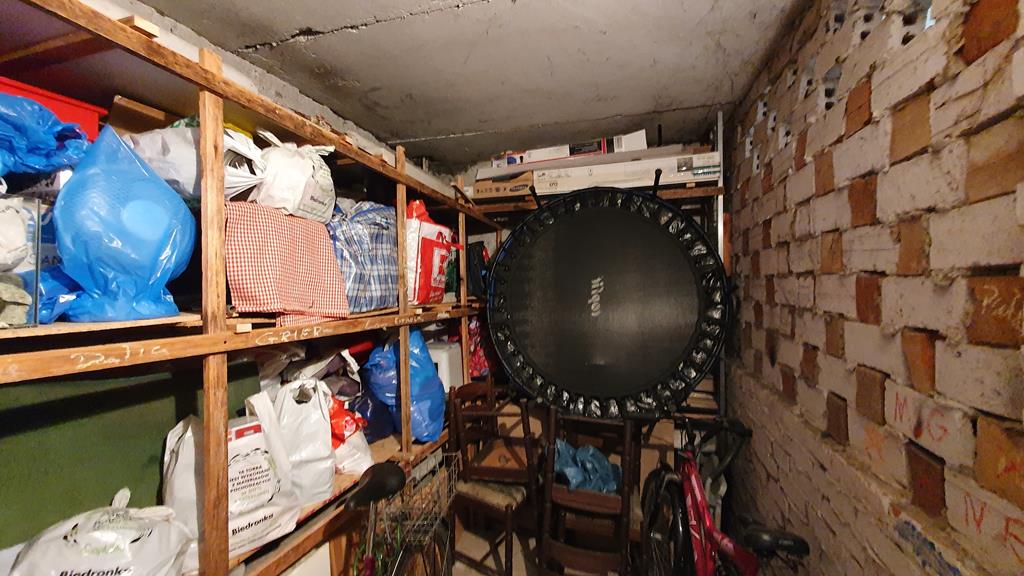 Piwnica użytkowana przez uprawnionego do lokalu mieszkalnego nr 5